O B A V I J E S To održavanju prethodne provjere znanja i sposobnosti kandidata, na temelju raspisanog Natječaja za prijam u Jedinstveni upravni odjel Općine Matulji - Odsjek za komunalni sustav i prostorno planiranje, na radno mjesto VIŠI STRUČNI SURADNIK ZA KOMUNALNI SUSTAV I PROSTORNO UREĐENJE (1 izvršitelj, m/ž), na neodređeno vrijeme uz probni rad od tri mjeseca – u daljnjem tekstu: Natječaj.Sukladno raspisanom Natječaju objavljenom u „Narodnim novinama“ broj: 43/2022 od dana 06.04.2022. obavještavaju se kandidati koji ispunjavaju formalne uvjete da će se vrijeme održavanja prethodne provjere znanja i sposobnosti održati kako sijedi:pisani test iz objavljene literature navedene u Obavijesti o raspisanom Natječaju na Internet stranici Općine Matulji: www.matulji.hr obavit će se u Općini Matulji, Trg maršala Tita 11, 1. kat, Vijećnica, dana 05.05.2022. godine u 15:00 satiintervju će se provesti naknadno, s kandidatima koji su ostvarili najmanje 50% ukupnog broja bodova na pisanom testiranju, a o terminu održavanja intervjua kandidati će biti obaviješteni osobno.Lista kandidata koji ispunjavaju formalne uvjete Natječaja je sljedeća:(ime i prezime - inicijali, godina rođenja, mjesto)M.K., 1991., RijekaI.B., 1975., MatuljiM.S., 1984., Matulji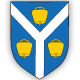 OPĆINA MATULJIJedinstveni upravni odjelOPĆINA MATULJIJedinstveni upravni odjelKLASA:   100-01/22-01/0003 URBROJ: 2170-27-03-01/4-22-0008 Matulji, 29.04.2022 KLASA:   100-01/22-01/0003 URBROJ: 2170-27-03-01/4-22-0008 Matulji, 29.04.2022 Povjerenstvo za provedbu natječaja za prijam u službuPredsjednica:Ljubomira Vrh, dipl.iur.  